◇◇ 2021/6/18 　　　第２回 通信によるカウンスル会合　　　第33期会長　宮武　和美 
第33期 カウンスル会長
　『  翼 を ひ　ろ　げ　て 』
　　～   今を生き、心と言葉に微笑みを！  ～ 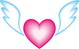 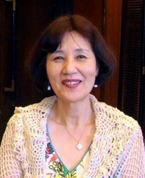 第33期は、波の様に押し寄せる新型コロナウイルスとの戦いの1年でした。その為、予定しました会合が準備半ばで2回とも中止となり、2会合とも通信で行ない就任式も退任式も出来ず演台に立つことが叶いませんでした。クラブ訪問もままならず本当に残念でした！！今期は、平田第一副会長の指導のもとZoom勉強会を行ない、その結果、数ゕ月で各クラブでZoom例会が行なわれる様になりました。また、第33期の締め括りとして100人参加のZoomによる【セミナー】を下記の如く開催いたします。第1回セミナー(6/20) 講師 ダリア・アナビアン様（イスラエルの現状について）第2回セミナー(7/18) 講師 山下裕貴様（日本の防衛について）今期、思いがけず緊急事態時の対処の仕方の勉強でしたが、各クラブが工夫をこらし例会を開催されたことに、クラブの役員会及び各委員会に於いて、ご尽力いただいた方々に心より深く感謝申し上げます。第34期には、皆様とお会い出来るのを念じて！！　第33期 役員 
 　　　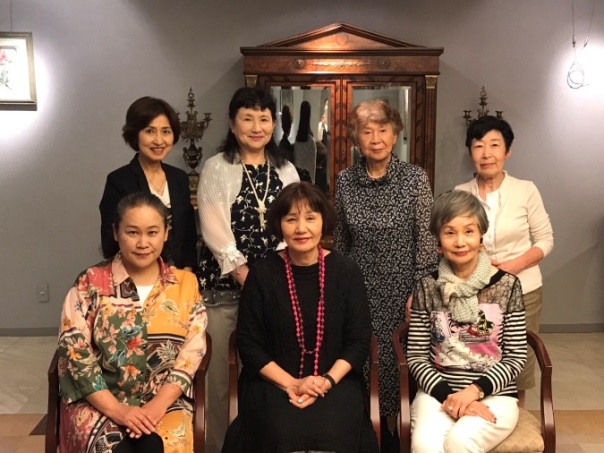 
　　　　　　　　　第一副会長 平田真弓　 会長 宮武和美　第二副会長豊川三千代　　
　　　　　　　編集者 中村朱李  会計 遠藤美与子   議会法規 桝本町子   書記松崎智子